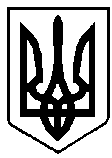 ВАРАСЬКА МІСЬКА РАДАВИКОНАВЧИЙ КОМІТЕТВАРАСЬКОЇ МІСЬКОЇ РАДИ                   Р І Ш Е Н Н Я15 березня  2022 рік                                                                № 83-РВ-22                             Про затвердження Поточних
індивідуальних технологічних
нормативів використання питної води для ВП «Рівненська АЕС» ДП НАЕК «Енергоатом»Розглянувши лист ВП «Рівненська АЕС» ДП НАЕК «Енергоатом» від 10.02.2022 №2384/174 «Про встановлення ПІТНВПВ», на виконання статті 40 Водного Кодексу України та статті 29 Закону України «Про питну воду, питне водопостачання та водовідведення», наказів Міністерства регіонального розвитку, будівництва та житлово-комунального господарства України від 25 червня 2014 № 179 «Про затвердження Порядку розроблення та затвердження технологічних нормативів використання питної води підприємствами, які надають послуги з централізованого водопостачання та/або водовідведення», від 25 червня 2014 № 181 «Про затвердження Методики розрахунку технологічних витрат питної води підприємствами, які надають послуги з централізованого водопостачання та/або водовідведення», керуючись підпунктом 5 пункту а статті 30 Закону України «Про місцеве самоврядування в Україні», виконавчий Вараської комітет міської ради
                                                         В И Р І Ш И В :
      1.   Затвердити Поточні індивідуальні технологічні нормативи використання питної води для ВП «Рівненська АЕС»ДП НАЕК «Енергоатом» згідно з додатком.2. Визнати таким, що втратило чинність рішення виконавчого комітету від 26.01.2017 року №13 «Про внесення змін до рішення виконавчого комітету від 24.12.2015 року №258 «Про затвердження Поточних індивідуальних технологічних нормативів використання питної води для ВП «Рівненська АЕС» ДП НАЕК «Енергоатом».3.    Контроль за виконанням рішення покласти на заступника міського
голови з питань діяльності виконавчих органів ради Ігоря ВОСКОБОЙНИКА.
Міський голова 							Олександр МЕНЗУЛ